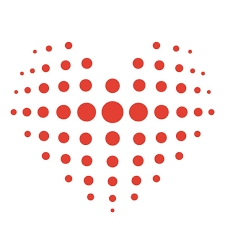 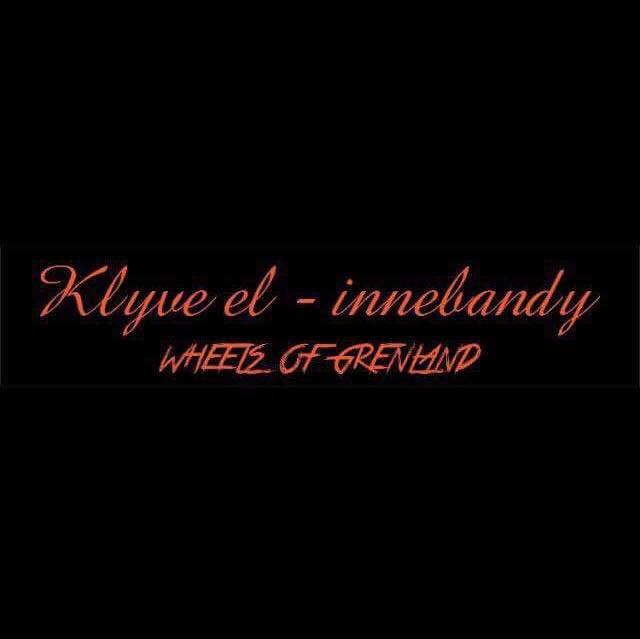 El-innebandy cup Klyve og ArendalArendal og Klyve inviterer til cup 9. og 10. mars i KongerødhallenDet kommer til å være vanlig turnering på lørdag og 2 vs 2 turnering på søndagenLørdag melder man på lag og søndag melder man seg på som enkeltspiller så blir det mixing rundt om på spillerne fra alle lagene.Det er mulig å bare melde seg på lørdag og det er mulig å bare melde seg på søndagPåmelding gjøres ved å sende epost til Simen@inkluderingsdagen.no og skrive følgende: Navn på klubb, antall lag hvis man skal ha med flere lag og hvilken divisjon lagene skal spille i og en kontaktperson. Det vil være 1. og 2. divisjonDommere er også viktig å ha med, hver klubb bør helst ha med minst 1 dommer. Navn på dommer skrives også i påmeldingseposten. Alle dommere har gratis kaffe hele turneringen.Når det gjelder 2 vs 2 turneringen sendes separat epost fra enkeltspiller eller klubben hvis det er flere spillere fra klubben som skal være med. Her skrives navn og erfaring på spilleren. Her trenger vi også dommere, navn på dommer skrives også i eposten. Det vil også være gratis kaffe på dommere også denne dagen. Dette sendes også til Simen@inkluderingsdagen.noDeltakeravgiften er 1000kr per klubb, dette overføres til kontonr: 26102727060, Betaling merkes «Cup Klyve og Arendal + klubbens navn»2 vs 2 turneringen er gratisAdresse til hallen er Kongerødvegen 9, 3737 SkienDet er mulig å komme innom hallen med ting mellom 18 og 21 på fredagen 8. marsVed andre spørsmål kan den sendes epost til Simen Andersen (Simen@inkluderingsdagen.no) eller til Ole Haukom (ole-lfc@hotmail.no)Med vennlig hilsen Klyve og Arendal